INDICAÇÃO Nº 3369/2017Sugere ao Poder Executivo Municipal e aos órgãos competentes, realização de estudos visando à instalação de ondulação transversal (lombada) e sinalizações no solo na Rua Espanha, próximo aos números 458, 459 e 462 no bairro Jardim Europa. Excelentíssimo Senhor Prefeito Municipal, Nos termos do Art. 108 do Regimento Interno desta Casa de Leis, dirijo-me a Vossa Excelência para sugerir que, por intermédio do Setor competente, sejam realizados estudos visando à instalação de ondulação transversal (lombada) e sinalizações no solo Rua Espanha, próximo aos números 458, 459 e 462 no bairro Jardim Europa, neste município.   Justificativa:Munícipes procuraram este vereador cobrando por providências em relação à construção de uma lombada e sinalizações de solo na via acima mencionada com urgência.Neste local, seria necessária a construção de uma lombada para redução de velocidade, haja vista que é uma via de intenso fluxo de veículos e pedestres que por ali transitam diariamente, podendo acontecer sérios acidentes, além de sinalizações de PARE e faixa de pedestre que são de extrema importância. Palácio 15 de Junho - Plenário Dr. Tancredo Neves, 31 de março de 2017.Antonio Carlos RibeiroCarlão Motorista-vereador-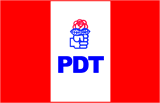 